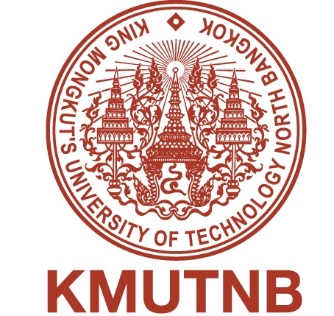 MEMORANDUM OF UNDERSTANDINGbetweenKING MONGKUT’S  OF  andXXXXXXXXX University--------------------------------------------------------------------------------------------------------------------King Mongkut’s University of Technology North Bangkok, 1518 Pracharat 1 Road, Bangsue, Bangkok 10800 Thailand, further referred to as KMUTNBandXXXXXXXX University, Addresswish to establish cooperative relations between the two Universities, especially to develop academic and cultural exchange between the two Universities in education, research and other areas which  agree to the following provisions:Subject to mutual consent, the area of cooperation includes any program for academic, research, or culture offered at either University in the areas of social science, engineering, technology and others of mutual interest which the two Universities believe cooperation is feasible and desirable, and which would contribute to fostering and developing a mutually beneficial relationship.MethodsSubject to the approval of the President and/or an authorized representative of each party, this memorandum of understanding shall be carried out through any one or more of the following activities or programs as mutually agreed to by the parties:Joint research activitiesParticipation in seminars and academic meetingsExchange of faculty members and studentsExchange of academic materials and other informationSpecial short-term academic programs such as training coursesStaff development projects for Masters and Ph.D. programsThe terms of such activities and the budget needed shall be mutually discussed and agreed upon in writing and signed by both parties prior to the initiation of any particular program or activity. Each program or activity shall be negotiated on an annual basis. Each party will designate a liaison person or office to develop and coordinate specific activities and programs.Effective Date and Length of AgreementThis agreement will remain in force for a period of ……….. (numerial) years. Any amendment and/or modification of this agreement shall require written approval of the President or an authorized representative of each University, and shall be appended hereto. After the initial three ………(numerial) years, this MoU may be extended upon mutual agreement thereafter.  This MOU may be revised by mutual written consent. It may be terminated by either Party, at any time provided that the terminating Party gives written notice of its intention at least of six (6) months prior to termination.  Activities in progress at the time of termination of this MOU shall allowed to conclude unless otherwise agreed by both parties.This agreement shall become effective after it is signed by both Universities.Made in two original copies,For and on behalf of King Mongkut’s University of Technology 	North Bangkok, Thailand________________________________………………………………(Name)President of KMUTNBDate__________________________________________________………………………………(Name)Dean, Faculty of …………………….Date__________________For and on behalf of XXXXXXXXX University, Xxxxxx Country__________________________………………………………… (Name)President of XXXXXX UniversityDate__________________________________________________………………………………(Name)Dean, Faculty of …………………….Date__________________